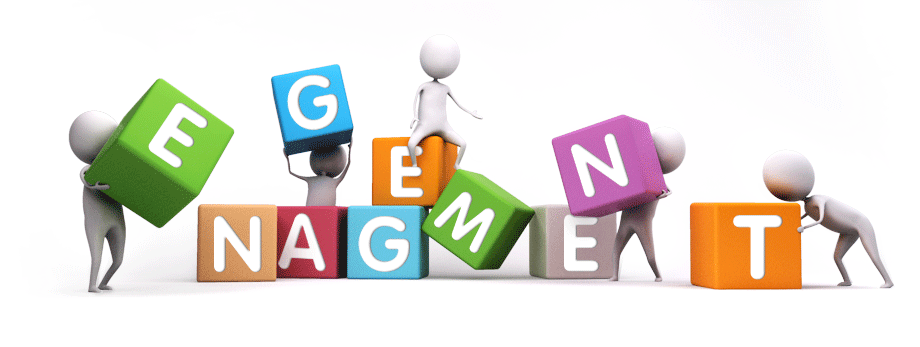 Join Us for Our FAMILY	ENGAGEMENT   ACTION TEAMMEETINGWHEN: Tuesday, August 13, 2019 at 6:00pmWHERE: THEARC CampusWHY: Come learn about the different ways that you can become more involved with WSG and learn about different ways you can serve the WSG Community________________________________________________________________Student Name: _________________________________ Parent Name: ____________________________Yes I would like to serve on the FEAT and will be at the Tuesday Meeting ____Yes I would like to serve on the FEAT but cannot make the Tuesday Meeting ____Please call me, I have more questions before deciding ____No I am sorry I cannot serve on the FEAT ____Parent Cell Phone Number ___________________ Work Number ________________________Email Address ________________________________________________